          C.P.D Dyffryn A Talybont FC 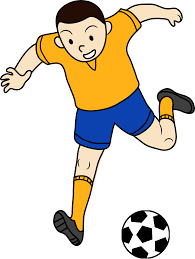 Llywydd / President: Iwan Roberts Cadeirydd / Chairman: Cyngh / Cllr Steffan Chambers Is Gadeirydd / Vice - Chairman: Liam Charlton C.P.D Dyffryn & Talybont FC Minutes 021118Contents1	Chairs Welcome	32	Apologies	33	Field Condition Update	34	Finance	35	Fundraising	36	Courses / Training / Checks	37	Football kits	48	Equipment	49	Winter Training Sessions / Training Sessions Schedule	410	2018/19 Season Correspondence	411	AOB	412	Date of next meeting	413	Action Point Register	5Chairs WelcomeThe chair welcomed all to the meeting. There was a small pre-meeting to go through the funds raised from the Harlech to Barmouth walk organized by Christian Bowater.ApologiesJoshua Bowater.Field Condition UpdateThe field is okay, but the football posts are old and need replacing. The club will raise with the Community Council on the 6th November.FinanceAwaiting feedback from Joshua Bowater.FundraisingAt the start of the meeting the monies from the Harlech to Barmouth walk were counted up, 50% will go to the football club. The total was £1324.50.Courses / Training / ChecksThere are some courses this weekend. There are some issues with the U8’s playing due to lack of coaches. There are two parents whom will become coaches to fill the gaps with the U8, also for the safe guarding. The training sessions are now indoors at the village hall.First aiders are Liam Charlton, Emlyn Jennings & Matt Coulson. There is a first aid kit held by the coaches.Football kitsReminder required for deposit for the kids the football kits.EquipmentThe barriers arrived last week which will be put up at this week’s game.Winter Training Sessions / Training Sessions ScheduleEmlyn Jennings handed over £16 from the last two weeks training sessions to deposited into the bank account.2018/19 Season CorrespondenceAOBNone.Date of next meetingThere was a discussion around having a Xmas party at 1957 for the kids, Liam Charlton to ask for cost and availability.Action Point RegisterEnd of DocumentAttendeesEmlyn JenningsLiam Charlton – Vice ChairMike Tregenza – SecretarySteffan William Chambers – ChairSian EdwardsOG ThomasChristian BowaterParticulars of the meeting2nd November 20181957ApologiesJoshua Bowater – TreasurerNoActionOwnerProgressStatus150418-1Steffan Chambers to contact Hefin Edwards to thank him for rolling the football field.Steffan ChambersSteffan Chambers has sent a letter to send our thanks from the football club.Closed150418-2Mike Tregenza to check with North Wales Police Authority for the availability of community grants.Mike TregenzaThe application has gone into the Police Authority.Ongoing150418-3Steffan Chambers to ask possible candidates for the position of safeguarding officer.Steffan ChambersLiam Charlton is safeguarding Officer.Complete150418-4Steffan Chambers to ask possible candidates for the position of welfare officer.Steffan ChambersLiam Charlton is Welfare Officer.Complete250618-1Steffan Chambers to contact RJ Jones to get details of what land is for sale/rent next to the football field.Steffan ChambersThe Community Council now own the lease at a cost of £52 per year.Complete250618-2Steffan Chambers to request details from CCG of the tittle deeds and whom has been paying the lease on the football field.Steffan ChambersThe Community Council now own the lease at a cost of £52 per year.Complete250618-3Josh Bowater to check back with the people involved in the Llanbedr, Dyffryn Ardudwy & Talybont football club before it closed for documentation.Josh BowaterNothing is available.Closed250618-3Steffan Chambers to contact Alan Faulks concerning the regulations around siting the goal posts.Steffan ChambersAction point completed.Complete160918-1 Steffan Chambers investigating ownership for replacement of the football postsSteffan ChambersOngoing with the Community CouncilOngoing160918-2Community Chest grant application.Mike TregenzaApplication Number CC_4007908 is complete.Complete160918-3Steffan Chambers to approach Coleg Meirion-Dwyfor for volunteer Coaches.Steffan ChambersRachel Bull & Gareth Inglis – Football leaders courseComplete160918-4Coach team kit. Liam Charlton & Josh Bowater to agree kit and purchaseLiam Charlton / Josh BowaterCompleteComplete160918-5Liam Charlton & Emlyn Jennings to send details to Josh Bowater concerning purchase of additional footballs, FAW barrier & pop-up goals for the Village Hall.Liam Charlton, Emlyn Jennings / Josh BowaterCompleteComplete